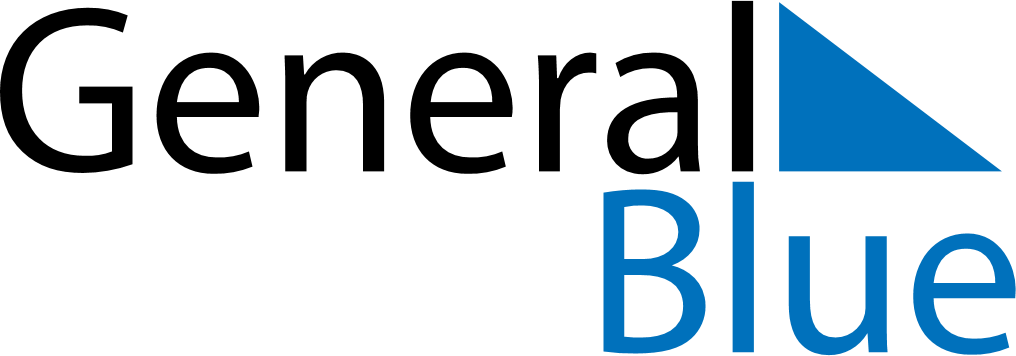 April 2022April 2022April 2022April 2022ColombiaColombiaColombiaMondayTuesdayWednesdayThursdayFridaySaturdaySaturdaySunday1223456789910Palm Sunday1112131415161617Maundy ThursdayGood FridayEaster Sunday181920212223232425262728293030